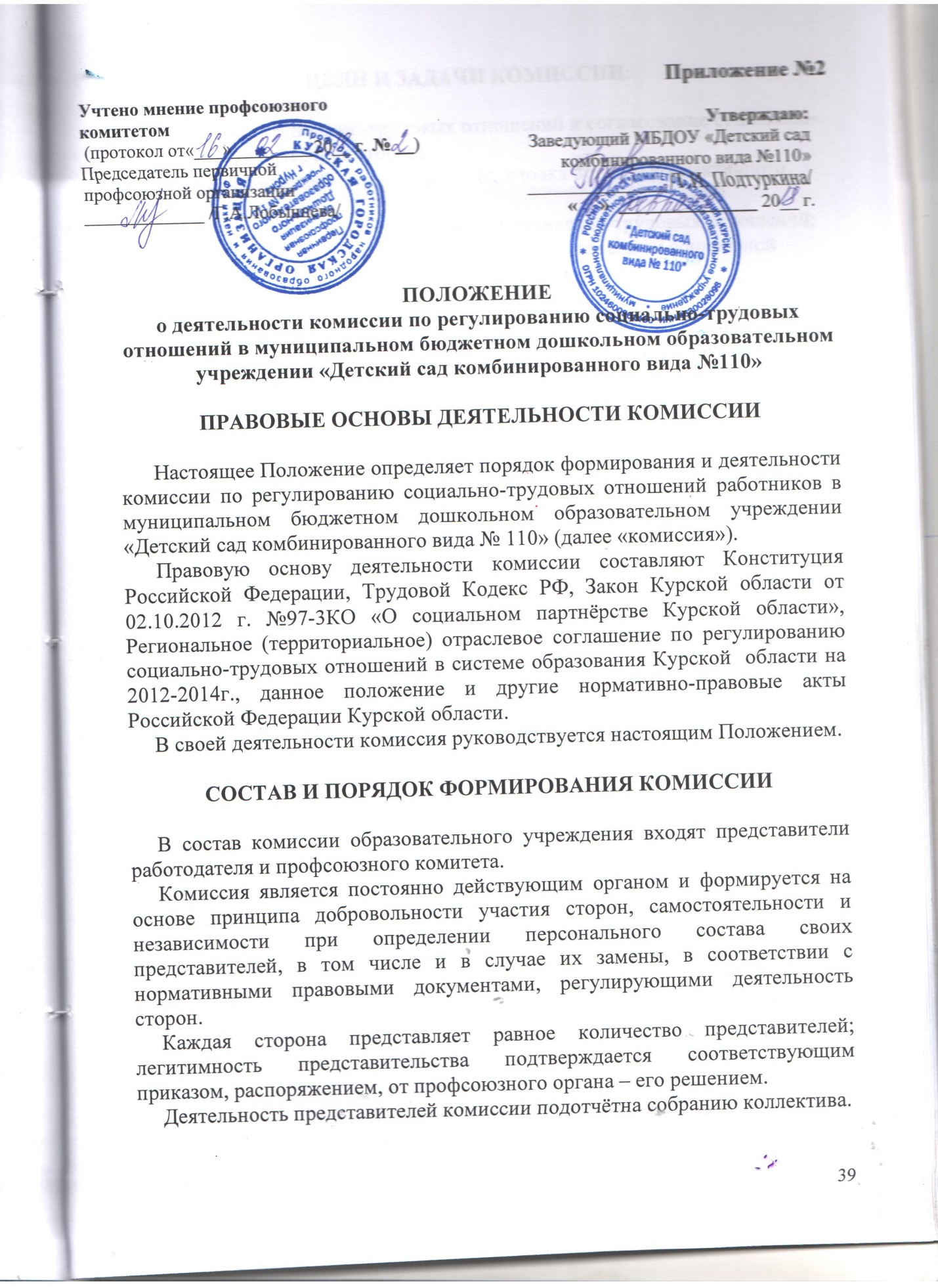 ЦЕЛИ И ЗАДАЧИ КОМИССИИ:- регулирование социально-трудовых отношений и согласование социально-экономических интересов сторон;- ведение коллективных переговоров, подготовка проекта коллективного договора;- содействие договорному регулированию социально-трудовых отношений;- согласование позиций сторон по основным направлениям социальной политики;- осуществление контроля за выполнением коллективного договора, рассмотрение по инициативе сторон вопросов, возникших в ходе его выполнения.ОСНОВНЫЕ ПРАВА КОМИССИИ:- разрабатывать и вносить в коллегиальные органы образовательного учреждения, Профсоюза предложения о принятии и внесении изменений в нормативно-правовые акты в сфере социально-трудовых отношений в образовательном учреждении;- определять порядок подготовки проектов и заключения коллективного договора;- согласовывать интересы сторон при разработке проекта коллективного договора, его реализации и выполнении решений комиссии;- вносить предложения в органы государственного надзора и контроля о привлечении к ответственности лиц, уклоняющихся от переговоров, не выполняющих обязательств коллективного договора;- разрешать разногласия и спорные вопросы по толкованию и выполнению положений коллективного договора.     Права и обязанности членов комиссий определяются регламентом работы.Члены комиссий имеют право знакомиться с соответствующими нормативно-правовыми документами, вносить предложения при обсуждении вопросов, рассматриваемых на заседании комиссии, запрашивать информацию в ходе подготовки, ведения переговорного процесса, разработки коллективного договора, осуществления контроля его реализации.На членов комиссий, представляющих работников, распространяется гарантии и компенсации ст.39 Трудового Кодекса Российской Федерации.ПОРЯДОК РАБОТЫ КОМИССИИ    Регламент работы комиссии утверждается её решением. Из числа членов комиссии могут создаваться рабочие группы.    Заседание комиссии проводится не реже одного раза в полгода и правомочно при наличии не менее 2/3 членов комиссии от каждой стороны.    Решение комиссии считается принятым, если за него проголосовало большинство членов комиссии. Члены комиссии, не согласные с принятым  решением, вправе требовать занесения их особого мнения в протокол заседания комиссии.    Комиссию образовательного учреждения возглавляет председатель, избираемый из числа представителей сторон. Порядок избрания может бытьустановлен коллективным договором.    Председатель комиссии:- организует деятельность комиссии, её рабочих групп;- от имени комиссии подписывается регламент, план работы, решения;- согласно регламенту и плану работы председательствует на заседании комиссии;- информирует о деятельности комиссии соответствующие коллегиальные органы сторон.      В целях координации деятельности комиссии и организационно-технической работы по согласованию сторон из числа членов комиссии избирается ответственный секретарь. Ответственный секретарь комиссии работает под руководством председателя.  